KАРАР                                                                ПОСТАНОВЛЕНИЕОб утверждении Порядка получения муниципальными служащими Администрации сельского поселения Мраковский сельсовет муниципального района Гафурийский район Республики Башкортостан, разрешения представителя нанимателя на участие на безвозмездной основе в управлении некоммерческими организациямиВ соответствии с пунктом 3 части 1 статьи 14 Федерального закона от 02 марта 2007 года № 25 – ФЗ «О муниципальной службе в Российской Федерации»,ПОСТАНОВЛЯЮ:1.  Утвердить прилагаемый Порядок получения муниципальными служащими Администрации сельского поселения Мраковский сельсовет муниципального района Гафурийский район Республики Башкортостан, разрешения представителя нанимателя на участие на безвозмездной основе в управлении некоммерческими организациями.2.  Опубликовать настоящее постановление на официальном сайте  сельского поселения Мраковский сельсовет муниципального района Гафурийский район Республики Башкортостан.3. Контроль за исполнением настоящего постановления оставляю за собой.Глава сельского поселения Мраковский сельсовет муниципального района Гафурийский район Республики Башкортостан                                                           С.В.Иванов
Приложениек постановлению Администрации сельского поселения Мраковский сельсовет муниципального района Гафурийский район Республики Башкортостанот «_04_»__02______2020 г. №_15__Порядокполучения муниципальными служащими Администрации сельского поселения Мраковский сельсовет муниципального района Гафурийский район Республики Башкортостан, разрешения представителя нанимателя на участие на безвозмездной основе в управлении некоммерческими организациями
             1.  Настоящий порядок разработан в соответствии с пунктом 3 части 1 статьи 14 Федерального закона от 02 марта 2007 года № 25-ФЗ «О муниципальной службе в Российской Федерации» и устанавливает процедуру получения муниципальными служащими Администрации сельского поселения Мраковский сельсовет муниципального района Гафурийский район Республики Башкортостан (далее - муниципальный служащий), разрешения на участие на безвозмездной основе в управлении некоммерческой организацией ((далее - некоммерческая организация) за исключением участия в управлении политической партией; участия на безвозмездной основе в управлении органом профессионального союза, в том числе выборным органом первичной профсоюзной организации, созданной в органе местного самоуправления, аппарате избирательной комиссии муниципального образования; участия в съезде (конференции) или общем собрании иной общественной организации, жилищного, жилищно-строительного, гаражного кооперативов, товарищества собственников недвижимости; участия на безвозмездной основе в управлении указанными некоммерческими организациями (кроме политической партии и органа профессионального союза, в том числе выборного органа первичной профсоюзной организации, созданной в органе местного самоуправления, аппарате избирательной комиссии муниципального образования) в качестве единоличного исполнительного органа или вхождения в состав их коллегиальных органов управления. Участие муниципального служащего в управлении некоммерческой организации в качестве единоличного исполнительного органа или вхождения в состав их коллегиальных органов управления не должно приводить к конфликту интересов или возможности возникновения конфликта интересов, при исполнении должностных обязанностей.Заявлении о разрешении на участие на безвозмездной основе в управлении некоммерческой организацией в качестве единоличного исполнительного органа или вхождения в состав ее коллегиального органа управления (далее - заявление) муниципальный служащий составляет в письменном виде по форме согласно приложению к настоящему Порядку.Указанное заявление направляется в Комиссию по соблюдению требований к служебному поведению муниципальных служащих Совета и Администрации сельского поселения Мраковский сельсовет муниципального района Гафурийский район Республики Башкортостан и урегулированию конфликта интересов (далее - Комиссия). К заявлению муниципальный служащий прилагает копию устава некоммерческой организации. Комиссия осуществляет регистрацию поступившего заявления в день его поступления в журнале регистрации документов, поступивших в комиссию.Комиссия осуществляет предварительное рассмотрение заявления и подготовку мотивированного заключения на него на предмет возможности возникновения конфликта интересов.При подготовке мотивированного заключения Комиссия вправе проводить собеседование с муниципальным служащим, представившим заявление, получать от него письменное пояснение и направлять в установленном порядке запросы в государственные органы, органы местного самоуправления и заинтересованные организации. Заявление и мотивированное заключение на него в течение семи рабочих дней со дня регистрации заявления передаются на рассмотрение Главе Администрации сельского поселения Мраковский сельсовет муниципального района Гафурийский район Республики Башкортостан (далее - Глава Администрации). В случае направления запросов срок предварительного рассмотрения заявления может быть продлен по решению Главы Администрации до 45 календарных дней.Глава Администрации в течение семи рабочих дней со дня поступления к нему документов рассматривает заявление и мотивированное заключение на него, и по результатам рассмотрения принимает одно из следующих решений:разрешить муниципальному служащему участвовать в управлении некоммерческой организацией;отказать муниципальному служащему участвовать в управлении некоммерческой организацией.Решение главы Администрации принимается путем наложения на заявлении резолюции «разрешить» или «отказать».Комиссия в течение трех рабочих дней со дня принятия решения главой Администрации вносит отметку о результатах рассмотрения заявления в журнал регистрации и информирует муниципального служащего о принятом решении.Заявление с резолюцией главы Администраций, мотивированное   заключение на него, и иные материалы, связанные с рассмотрением заявления (при их наличии) приобщаются к личному делу муниципального служащего.Приложение № 1
к Порядку получения муниципальными служащими Администрации МР  Гафурийский район РБ 
разрешения представителя нанимателя на участие
на безвозмездной основе в управлении
некоммерческими организациями 
                                                                  Главе Администрации сельского поселения Мраковский сельсоветМР Гафурийский район РБ					       __________________________________________					       __________________________________________						(наименование замещаемой должности)					       ___________________________________________						(наименование структурного подразделения)					       ___________________________________________						 (Ф.И.О. муниципального служащего)	ЗАЯВЛЕНИЕо разрешении на участие на безвозмездной основе  в управлении некоммерческой организацией в качестве единоличного исполнительного органаили вхождение в состав ее коллегиального органа управления
 В соответствии с пунктом 3 части 1 статьи 14 Федерального закона от 02 марта 2007 г. № 25-ФЗ «О муниципальной службе в Российской Федерации» прошу разрешить мне участвовать на безвозмездной основе в управлении в качестве единоличного исполнительного органа, вхождения в состав коллегиального органа управления (нужное подчеркнуть)	_______________________________________________________________________________________________________________________________________________________________________________________________________________________________________(указать наименование, юридический адрес, ИНН некоммерческой организации)(указать наименование некоммерческой организации, адрес, виды деятельности)	Участие в управлении указанной некоммерческой организацией не повлечет возникновение или возможность возникновения конфликта интересов. При осуществлении указанной деятельности обязуюсь соблюдать требования, предусмотренные статьей 14 Федерального закона от 02 марта 2007 г. № 25-ФЗ «О муниципальной службе в Российской Федерации».К заявлению прилагаю:____________________________________________________________________________________________________________________________________________________________________________________________________________________________________________________________________________________________________________________         _________________ _____________________________   "__" ____________ 20__ г.                (подпись)         (расшифровка подписи)Приложение к постановлению Администрации сельского поселения Мраковский сельсовет муниципального района Гафурийский район Республики Башкортостанот  04 февраля 2020 года  № 15С В Е Д Е Н И ЯОб  обнародовании  постановления  администрации  сельского поселения Мраковский сельсовет муниципального районаГафурийский район  Республики Башкортостан  от 04 февраля 2020 года  № 15 «Об утверждении Порядка получения муниципальными служащими Администрации сельского поселения Мраковский сельсовет муниципального района Гафурийский район Республики Башкортостан, разрешения представителя нанимателя на участие на безвозмездной основе в управлении некоммерческими организациями»Постановление администрации сельского поселения Мраковский сельсовет муниципального района Гафурийский район  Республики Башкортостан от 04 февраля 2020 года № 15  «Об утверждении Порядка получения муниципальными служащими Администрации сельского поселения Мраковский сельсовет муниципального района Гафурийский район Республики Башкортостан, разрешения представителя нанимателя на участие на безвозмездной основе в управлении некоммерческими организациями» обнародовано  06 февраля 2020 года путем размещения на информационных стендах в здании администрации сельского поселения Мраковский сельсовет,   по адресу: Республика Башкортостан  Гафурийский район, село Мраково, улица Партизанская, 6. Глава сельского поселенияМраковский сельсоветмуниципального районаГафурийский районРеспублики Башкортостан                                                              С.В.Иванов«04» февраль  2020й.№ 15«04» февраля  2020 г.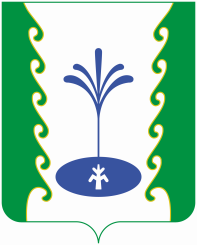 